P a g e | 1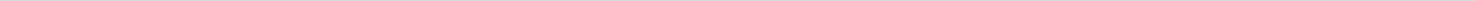 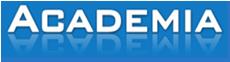 Logiciel de Gestion des dossiers Académiques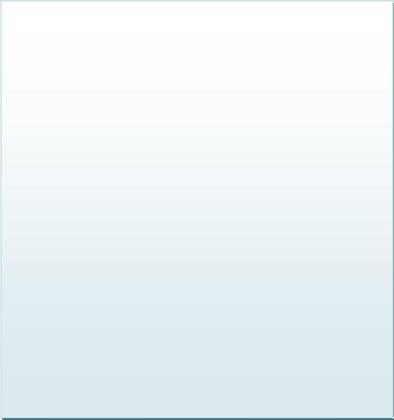 Présentation du LogicielAcademia est un logiciel de gestion des étudiants mis en réseau pour faciliter les échanges des données entre services connexes à l’apparitorat central ainsi que la production de certains documents académiques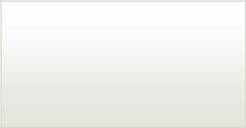 I r .  B e n j a m i n  N Y A N G EB u k a v u C o n g o ( R D C )+ 2 4 3 8 1 9 8 1 0 5 7 0 n y a n g e b e n j @ y a h o o . f rP a g e | 2IntroductionLa gestion des étudiants étant une activité complexe au sein d’une université ou institut supérieur, où l'effectif des étudiants croît d'année en année. Pour illustration chaque ouverture d’année académique certaines promotions de premier graduat reçoivent plus de 300 étudiants .Et comme corollaire, une lourdeur et une lenteur sans précédent s'observent dans le traitement des données relatives aux dossiers des étudiants.En considérant le model général de gestion des étudiants dans les universités et instituts supérieurs de la RDC inscrit dans le VADE MECUM du ministère national de l’enseignement supérieur et universitaire, de quel la gestion des étudiants implique l’expertise des plusieurs acteurs et services ; Le Logiciel Academia s’applique à la gestion des étudiants départ leur intégration à l’homologation du titre académique.Le nouveau logiciel Academia permet d'assurer une gestion efficace des informations de plus en plus nombreuses relatives au parcours des étudiants ; une gestion qui permet d’améliorer le traitement des dossiers académiques. Les états (tels que les fiches d'inscription, carte d’étudiant, relevés de notes, grilles des cotes, profil des promotions,...) générés par le nouveau logiciel seront ainsi plus fiables pour la prise de décision.P a g e | 31. Objectifs OpérationnelsL’objectif principal du logiciel Academia est de fournir à temps une réponse prompte à une requête relative aux dossiers des étudiants, pendant la phase d’inscription, comme a la fin d’une année académiques. Aussi, le partage des documents entre services est souvent retardé, le cas de la grille de délibération émise à faculté pour le relevé des cotes, ou la validation d’une inscription.En tant que base et banque des données son implantation pourra répondre aux besoins suivants : -Partage des dossiers entre services de gestion, notamment la grille de délibération, les différentes listes (étudiants inscrits, étudiants en ordre avec le paiement, etc.)-L’impression et archivage des  relevés des cotes, les attestations, les cartes d’étudiant, etc.- L’accès facile aux dossiers d’un étudiant comportant son identification, sa fiche de scolarité, ses attestations et diplôme délivrés, ses relevés des cotes, etc. dès son intégration à l’université ou institut supérieur.Les taches opérationnel que facilite le logiciels sont  notamment,Permettre d'inscrire des nouveaux étudiants. Permettre de faire la gestion des étudiants. Permettre de suivi les étudiants pendant leur vie académique. Permettre d'établir des statistiques relatives aux informations enregistrées. Permettre d'impression de certaines documents (attestation de scolarité, fiche étudiant.....). P a g e | 4CHAPITRE 1 : IMPLEMENTATION DANS L’EXISTANTCe modeste logiciel s'inscrit dans un cadre purement organisationnel des universités et instituts supérieurs à travers les activités des affaires académiques incluant les taches de l’apparaitra centrale, la caisse et la gestion décisionnelle du corps académique.1. ORGANIGRAMME DE PARTAGE D’INFOMATION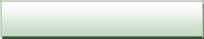 Service ACADEMIQUE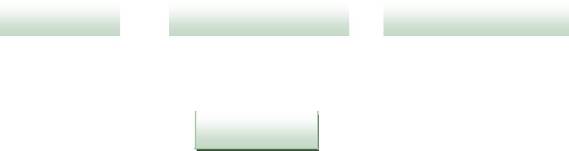 ETUDIANTL’apparitorat, la comptabilité et les facultés échanges certains informations telles que la liste d’étudiants, la grille des cotes, la demande de validation d’une inscription, etc.Généralement l’apparitorat centrale coordonne les dossiers relatifs à l’inscription des étudiants, l’octroi des documents, les cartes d’étudiant.Le Service académique est le référent en matière de gestion des étudiants ; il représente l’autorité de tutelle en charge de la gestion des étudiants. Sa dénomination dépend d’une institution à une autre le cas de Vice –Recteur chargé d’affaires Académique à ou Secrétaire générale Académique.L’étudiant s’adresse à la comptabilité pour des opérations financières, à la faculté pour le cursus académique et sa formation, à l’apparitorat pour l’inscription et requêtes des documents.P a g e | 52.1 DocumentationPendant la conception de Academia, nos équipes ont eu à exploiter divers documents utilisés dans la gestion des étudiants au niveau des quelques universités et instituts supérieurs République démocratique du Congo.Parmi ces documents figurent : -les Fiches d’inscription.-les relevés des cotes.les attestations de scolarité, de réussite et de fréquentation qui sont livré aux étudiants. -les grilles de cotes produites après délibération d’une session d’examen. -le palmarès de l’université ou institut supérieur reprenant l’historique des promotions les cartes d’étudiant, -les  fiches de scolarité des étudiants.-Les Reçus de paiement et grilles de la comptabilité2.2 FONCTIONNENMENT et PROCEDUREa) L’InscriptionL’inscription est la phase préliminaire permettant à un étudiant d’intégrer l’université ou institut supérieur ou d’actualiser son cursus académique.Lorsqu’il s’agit d’un nouveau, l’étudiant remplit une fiche d’inscription reprenant son identification, sa scolarité aux études secondaires, les informations sur sa prise en charge et sa famille, ses occupations, son cursus académique s’il en a eu.Ce formulaire est accompagné du dossier de l’étudiant comportant les documents suivant : -lettre demande d’inscription-photocopie du diplôme d’état ou son équivalent-photocopie du bulletin 5ème et 6ème secondaire. -les Photo passeport pour la carte et classement -Certificat médical d’aptitude physique-extrait d’acte de naissance.P a g e | 6b. Attestations et relevés de cotesSont des documents livrés à l’étudiant lui attestant : -la scolarité, au cas où il est inscrit dans une promotion-la réussite, au cas où il a terminé un cycle soit de graduat ou de licence-la fréquentation, qui prouve que l’étudiant a suivi les cours dans une promotion-le relevé des cotes reprend les différents cours suivi par l’étudiant, la cote obtenu pour chacun selon la session d’examen passé ainsi que la décision réussite ou ajournement.c) Grille  de Délibération d’une promotionAprès passation d’une session d’examen, la faculté publie la grille de délibération reprenant les cotes des étudiants selon leur promotion. Cette grille est envoyée à l’apparitorat central à travers le bureau du secrétariat facultaire pour servir de référence aux requêtes des attestations et l’actualisation des documents académiquesP a g e | 7CHAPITRE 2 : FONCTIONNEMENT DU LOGICIELDans son utilisation, le logiciel répond aux besoins suivants :Inscrireles tudiants :Le logiciel est capable d'inscrire les étudiants de la manière la plus simple et la plus fiable possible. Les étudiants s'inscriront dans les filières qui sont compatibles avec leur cursus et leurs choix. Suivre l'étudiant tout au long de son cursus académique Accessibilité à une gestion distante et partagée : Lorsqu’une université ou institut supérieur possède des départements facultaires ou extensions éparpillé sur géographiquement, aide à centraliser les données et permet une rétribution à temps réel Accès sécurisé : L'accès aux données de la base est sécurisé, Chaque utilisateur a un accès individualisé et limité selon son niveau d’intervention. Edition des documents administratifs : Le logiciel permet d'éditer les cartes d'étudiant, les attestations de tout type ainsi que les relevés de cotes. Suivi Budgétaire : Grace au module finance, la comptabilité de l’institution dispose d’un moyen de suivi des différents frais assignés aux étudiants. Génération des listes : notamment la liste des étudiants, la grille de délibération etc. par promotion A.1. Acteurs internesSont les acteurs interagissant dans le cadre du suivi du cursus des étudiants, l’appariteur est le principal acteur interne, et logiciel en concertation avec les chargé des affaires académiques, les doyens des facultés ainsi que la les secrétariats des facultés et la caisse centrale (ou comptabilité).A.1. Acteurs externesSont ceux communiquant avec notre logiciel d'information mais restant en dehors de celle-ci. Les principaux acteurs externes sont :Le Rectorat ou Direction générale Le service administratif et financier Le Jury de délibération Le Corps académique, scientifique, et technique P a g e | 8B. Le flux d’informationIl s'agit des informations échangées entre les acteurs internes du logiciel, lesquelles informations peuvent être véhiculées soit par des documents imprimés soit échangées grâce à un support électronique ou amovible.Le schéma suivant retrace la circulation des documents entre acteurs.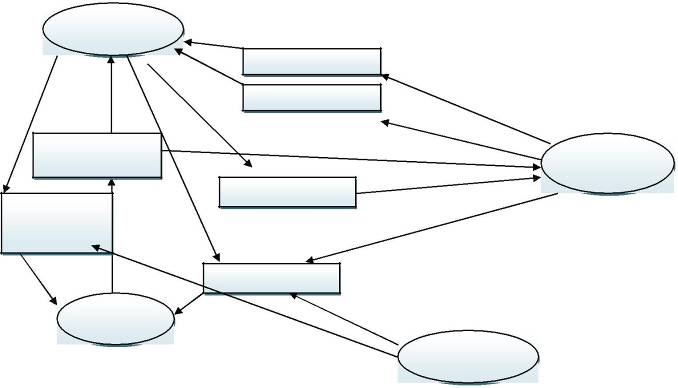 APPARITEURProgrammes de coursGrille de délibérationFacultaireListe candidats inscritsCarte d’étudiantAttestations et diplômeRelevé des cotesETUDIANTACADEMIQUECe flux des données partagés est composé principalement des documents suivants :: Programmes de cours à suivre actualisé au niveau de la faculté. : Dossiers de demande d’inscription transmis à la faculté et apparitorat pour validation. (3): Liste des candidats inscrits par promotion. (4): Grille de délibération envoyée par la faculté à la fin de chaque session d’examen (5): Relevé de Cotes, délivré par la faculté ou l’apparitorat dont la validation fait intervenir le chargé aux affaires académiques. : Carte d’étudiant et attestations  délivrés nécessitant l’approbation de l’académique P a g e | 9D.Catégories d'utilisateurs1. Les administrateurs ayant le droit de créer d'autres utilisateurs, de spécifier leurs droits d'accès. Ils possèdent également le privilège d’initialiser le logiciel afin de s’adapter aux normes et terminologies de l’université ou institut supérieur qui l’utilise.2. Les utilisateurs  avec pouvoir  composé du Groupe :Appariteurs, ayant le droit d’accéder aux entités réservées à l’apparitorat parmi les quelles, le suivi des étudiants, l’impression des documents administratifs, l’actualisation des promotions et années académiques Secrétariat académique, avec accès aux différents profils des promotions .leur attribuant le privilège de valider les nouvelles inscriptions et délivrer les relevés de cotes. Doyen, possédant les options de cotation des étudiants, production de la grille de cotes ainsi que l’actualisation des cours prévus par promotion. Comptabilité, délivre et imprime les documents de paiement Anonyme, attribué aux du corps académique souhaitant faire des analyse sue la situation des étudiants Le logiciel spécifie pour chaque utilisateur le droit ou non d'utiliser un écran quelconque de le logiciel. Le logiciel devra aussi donner la possibilité de spécifier si à travers tel écran l'utilisateur a le droit de consulter, modifier ou supprimer les informations de la base de données.P a g e | 10CHAPITRE 3 : UTILISATION  PRATIQUE ET INTERFACESOPERATIONNELLESLe logiciel est cohérente au point de vue l'ergonomie. La qualité de l'ergonomie sera un facteur essentiel, étant donnée l'utilisation intensive qui sera faite de le logiciel.Environnement réseau : Le logiciel fonctionnera en deux modes client/serveur Environnement d'exécution : Logiciel exploitation OS : Microsoft Windows (tout édition), Apple Mac, linux et autre plateforme supportant le Protocol http. Configuration matérielDans un environnement réseau Local où les postes des utilisateurs sont interconnectés ;Le Logiciel sera placé dans un ordinateur Serveur afin de centraliser les données dans une gestion contrôléeUn logiciel client/serveur fonctionne selon le schéma suivant :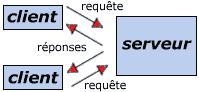 Le client émet une requête vers le serveur grâce à son adresse IP et le port, qui désigne un service particulier du serveur Le serveur reçoit la demande et répond à l'aide de l'adresse de la machine cliente et son port Cette topologie logique explique comment les utilisateurs accèdent à la base des donnéesLes Outils à prévoir sont :-Un ordinateur Pentium 4 ou supérieur comme serveur, connecté à un réseau Local et placé dans un environnement sécurisé.P a g e | 11Manuel d’utilisationUn manuel d’utilisation sera mis à la disposition au différent niveau de traitement repartie en : -Administrateur-Gestion à l’Apparitorat -Gestion au niveau des facultésUn manuel expliquant la configuration du logiciel sera également remis à l’université ou institut supérieur3. Module et Interfaces du logicielLe logiciel comprend principalement Cinq modules accessibles à l'aide du menu d’authentification:Un module administrateur. Un module de gestion apparitorat destiné à l’appariteur centrale. Un module  Comptabilité Un module dédié au secrétariat des facultés. Un module de délibération  réservé aux doyens des facultés. Nous allons à présent parcourir les module et interfaces associés.P a g e | 12Menu Principal : PAGE  Acceuil: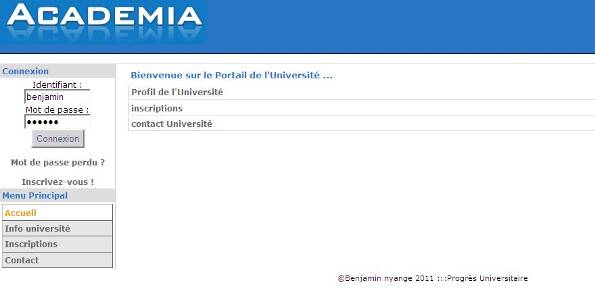 Fig7. Page d’accueilC’est la page principale d’accès au logiciel. Elle fourni les informations sur le profil de l’université ou institut supérieur ; elle offre l’accès au formulaire d’inscription pour les nouveaux candidats ainsi qu’une messagerie de contact avec l’université ou institut supérieur.A gauche de cette page vous trouverez les champs de connexion, permettant l’authentification des utilisateurs par compte et mot de passe.1. Module d’administrateur.L’administrateur possède un compte et un mot de passe lui permettant d’effectuer différentes configurations sur le logiciel conformément aux normes de gestion et concepts appliqués au sein de l’université ou institut supérieur.Après  connexion le compte administrateur est ouvert laissant place à la page principale dénomméeAdmin ». Page Administrateur P a g e | 13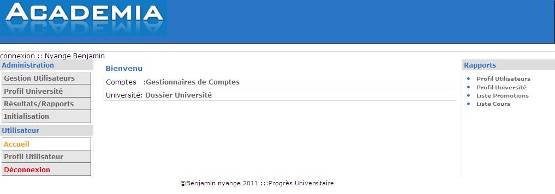 Fig9.Page AdministrateurLe module administrateur donne accès au différent menu de gestion notamment: la gestion des utilisateurs, la mise à jour du profil de l’université ou institut supérieur, l’initialisation de tables référentielles, etc.Pendant la première phase d’implémentation les facultés, les départements, les cycles d’étude et les promotions peuvent être créés ; Le profil de l’université ou institut supérieur peut être initialisé pendant cette phase.L’administrateur possède le pouvoir de créer les comptes utilisateurs  pour l’accès au logiciel.Page Gestionnaire des comptes utilisateurs 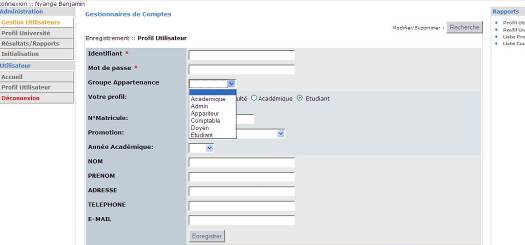 Fig10. Page Enregistrement d’un Compte utilisateurA travers ce menu l’Administrateur a la possibilité d’insérer un utilisateur et ajouter ses informations identitaires selon son groupe d’appartenance.Le cas d’un étudiant qui doit avoir  un numéro matricule, la promotion, ainsi que l’annéeP a g e | 14académique ; différemment du doyen qui lui est associé à une faculté ; et l’académique possédant une dénomination selon l’institution.c)  Rapport de sortie des Comptes utilisateurs Enregistrés :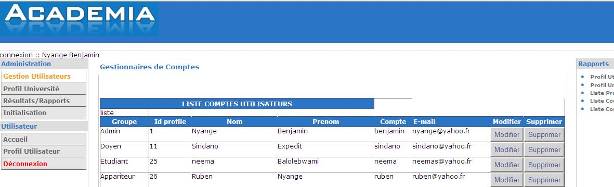 Fig11. Rapport de sortie liste des Comptes utilisateursLorsqu’un compte est créer la table identifiant est actualisée avec celle correspondant à la catégorie de l’utilisateur : -Si l’utilisateur créer est un Doyen la table Doyen sera actualiséeSi le compte est l’Académique, la table Académique est actualisée Si l’utilisateur est un Appariteur ou un secrétaire de faculté, ses informations seront Stockées dans la table des appariteurs relativement  aux attributions de chacun.1.2Profil  de l’institution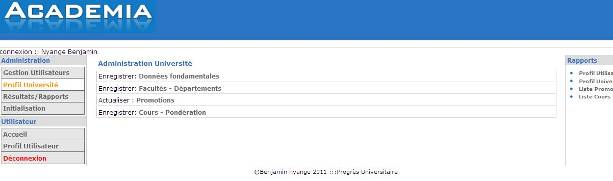 Fig12. Page de Gestion du profil UniversitéA ce niveau l’Administrateur peut enregistrer les données fondamentales sur l’université ou institut supérieur, il peut initialiser les Facultés et département et actualiser les promotions selon les années académiques.Suivant chaque promotion, il a la possibilité d’enregistrer les cours associés a) Enregistrement du Profil de l’université ou institut supérieurP a g e | 15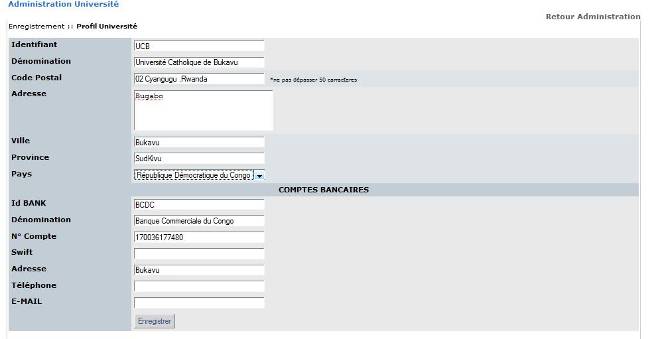 Fig12. Page Saisie et mise à jour des données fondamentales de l’université ou  institut supérieurSur ce formulaire les données de l’université ou institut supérieur sont introduites ainsi que les informations sur son compte bancaire.b)  Initialisation des facultés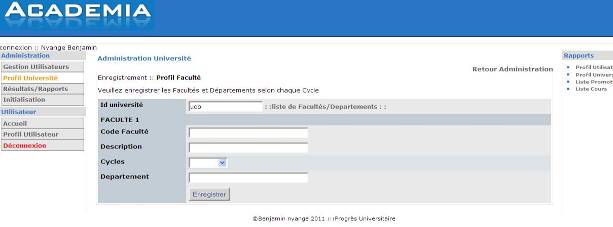 Fig12. Page Saisie et mise à jour des données Liée aux facultésLa présente figure montre comment une faculté peut être initialisée dans  le logiciel.La liste des Facultés et département peut être modifiée selon le besoin ou en cas d’erreur introduit lors de l’enregistrement.P a g e | 16c)  Génération de la liste des facultés et  départements associés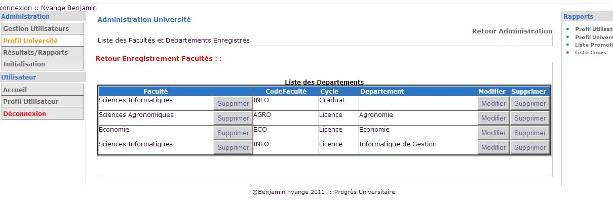 Fig14. Liste des départements et Faculté existantsLes promotions et les cours sont également actualisés selon les années académiques par un formulaire similaire à celle de facultés.d)  Actualisation des Cours et pondération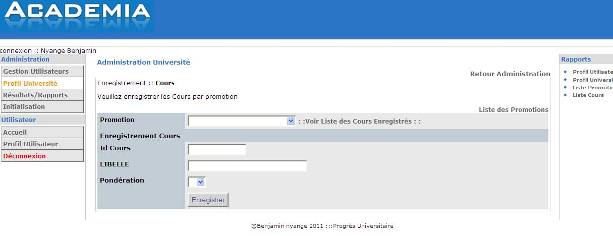 Fig15. Enregistrement des cours par promotionChaque cours possède un volume horaire référent à une pondération des cotes tel que définit pendant les étapes d’initialisation [voir table pondération].e)  profil de l’université ou  institut supérieur finalisé.P a g e | 17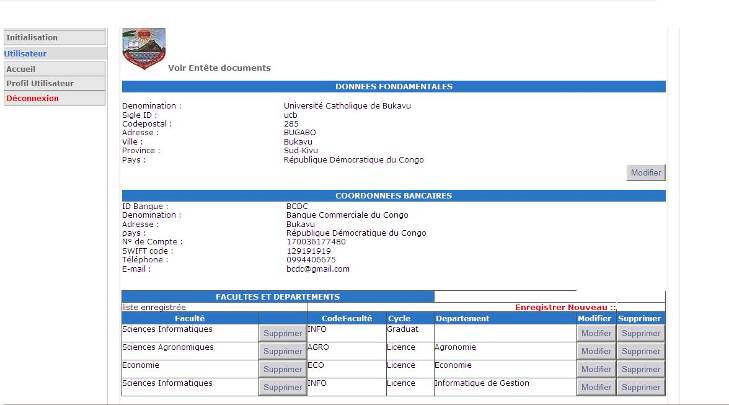 Fig16. Profil université vue  administrateur avec possibilité de modificationCe profil de l’université ou institut supérieur offre à l’administrateur la possibilité de modification ou de suppression d’une information incorrecte.1.3les initialisations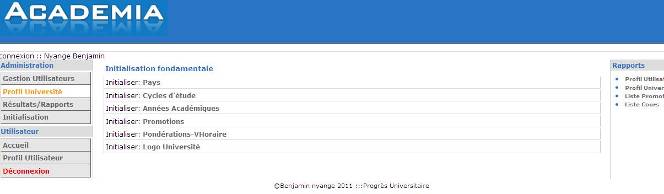 Fig17. Menu principale des initialisationsLes initialisations concernent plus les model de concepts et terminologies coulamment employés tels que la pondération associé au volume horaire ; le logo et l’entête des documents; l’ajout d’un cycle académique.a)  Jointe du logo et entête des documentsP a g e | 18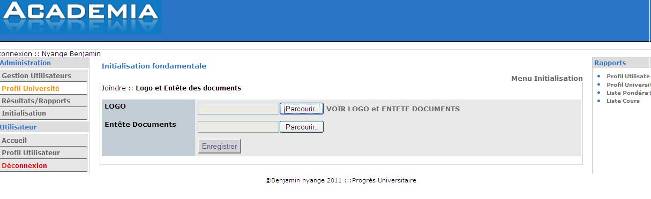 Fig18. Capture du logo et entêtéLe logo et l’entête seront utilisés par le logiciel pendant l’impression des documents administratifs, tel le cas des attestations, du relevé des cotes et la carte d’étudiant.Aperçue du Logo et Entête des documents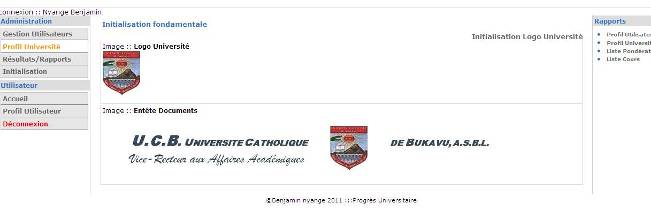 2.  Module de gestion apparitorat.P a g e | 19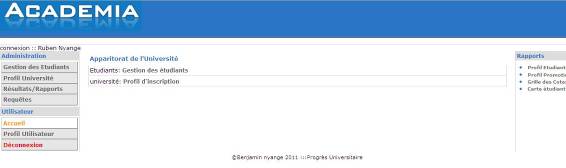 Fig19. Menu principale de l’appariteurL’appariteur ayant accéder au logiciel grâce à son compte et mot de passe peut effectuer des taches relatives aux interfaces proposées parmi lesquels :La Validation des inscriptions nouvelles. La création des comptes et attribution du numéro matricule aux étudiants L’actualisation des promotions selon l’année académique en cours L’Impression des documents administratifs L’Impression de  la carte d’étudiants L’actualisation des documents de scolarité pour chaque étudiant Il dispose également le droit de consultation aux grilles de délibération émises par les facultés après une session d’examen, ceci dans le but d’actualiser le cursus académique des étudiants1.1 Validation des inscriptions en Instance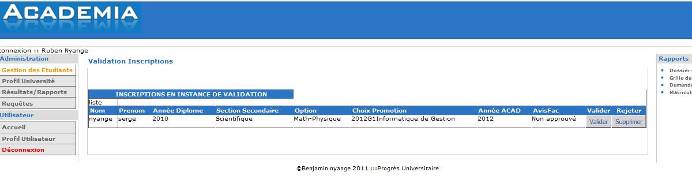 Fig20. Les inscriptions en attente de validationAprès que le demande d’inscription soit validé au niveau de la faculté ; l’appariteur peut valider l’inscription si la faculté n’approuve pas la candidature (tel le cas du figure); il et en droit d’annuler la demande.P a g e | 201.2 Profil d’un étudiant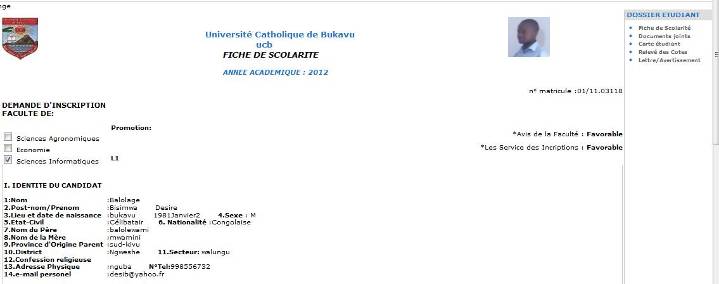 Fig21. Profil d’un étudiantLe  profil des étudiants comporte :la fiche de scolarité les documents et attestations le carte d’étudiant les relevés des cotes les lettres d’avertissement ou sanction a)  Rapport sur la liste des étudiants  par promotion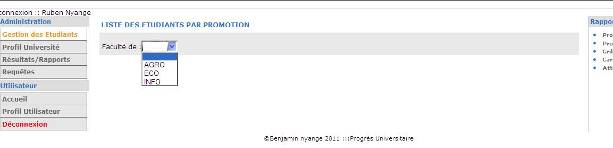 Fig22. Requête de la liste des étudiants  par facultéL’appariteur peut filtrer la liste des étudiants inscrit par faculté, promotion et année académique Cette requête est accessible également aux membres du corps académique reconnu par le logiciel.P a g e | 21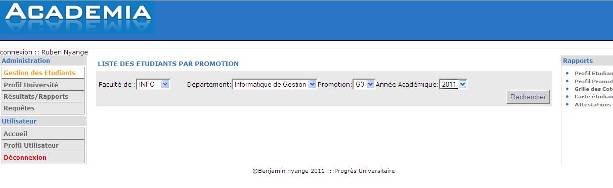 Fig23. Requête de la liste des étudiants  continuité des propositionsL’utilisateur est invité à dérouler différentes sélections qui apparaissent progressivement Lorsque l’utilisateur click sur le bouton rechercher , la liste des étudiants avec leur identifiant, numéro matricule apparait.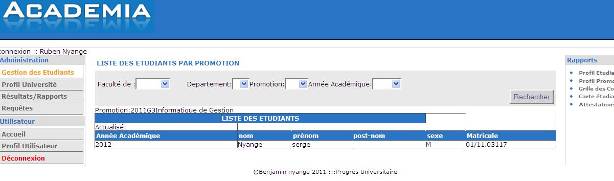 Fig24. Liste des étudiants générés selon le critère de choix2.3. Impression des documents administratifsUn étudiant peut solliciter une attestation ou un relevé des cotes à travers son compte.Les différentes requêtes sont recueillies dans la table rqtdocument de la base SQL, que l’appariteur accède par le menu « attestation » se trouvant à gauche ou le menu Requête se trouvant à droite de ses pages d’accès.Les instances sont présentées dans la page suivante :a)  Requête des documentsP a g e | 22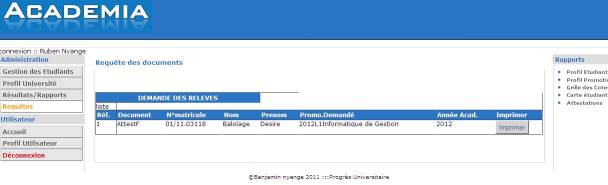 Fig25. Vue des demandes des documentsSuivant la dénomination attribuée au document lors des initialisations par l’administrateur Généralement la codification suivante est employée :-AttestF : Attestation de fréquentation -AttstR : Attestation de Réussite-AttestS : Attestation de scolarité-Relev : Relevé des cotesLorsque l’utilisateur souhaite imprimer un document, le cas présent, c’est une Attestation de Fréquentation qui est demandé de l’étudiant Balolage Désire inscrit en L1 Informatique ; année académique 2012 portant un numéro matricule.La page de la requête apparait par la suiteb)  Relevé des cotes près à être imprimerP a g e | 23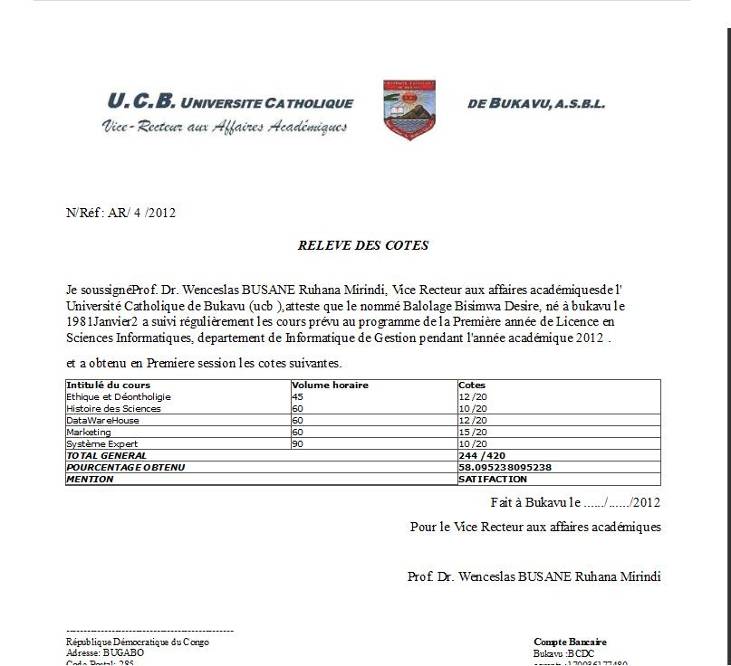 Fig26. Vue du relevé des cotes après délibérationSelon qu’il s’agit d’une attestation ou d’un relevé de cote ; le logiciel génère le model conforme à celui couramment utilisé par l’université ou institut supérieur.a)  Attestation de fréquentation prête pour l’impressionP a g e | 24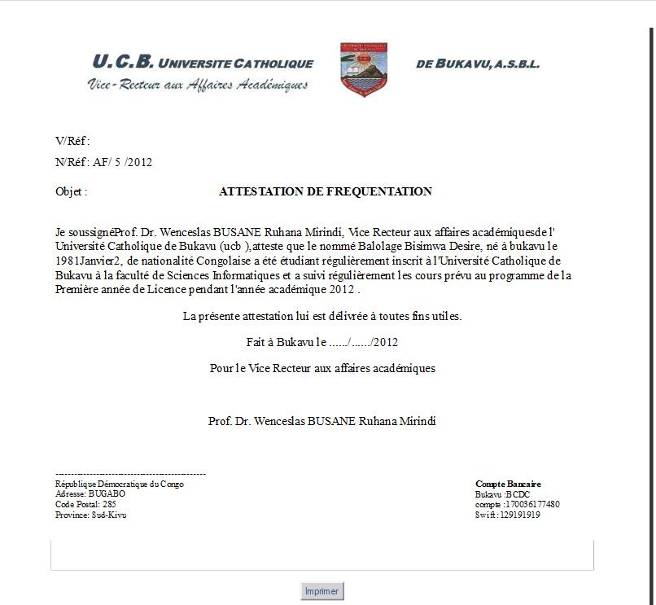 Ceci reprend différentes informations se trouvant dans les tables SQL notamment les détails sur : -Université (la description, le sigle, coordonnés bancaires, contact, etc.)-Académique : Nom de l’académique, le titre de son poste (si vice-recteur ou Secrétaire Générale) -Etudiant et profil : permettant d’afficher les informations sur l’étudiant requérant-Promotion, Département et Faculté : référent à la promotion d’appartenance actuelle où passée de l’étudiant selon sa requête (Si c’est une attestions de scolarité la limite de choix de sélection est à la promotion actuelle, si autre attestation ou relevé la liste de sélection dans la requête s’étant sur les promotions ayant reçu l’id de l’étudiant ; voir formulaire de requête dans l’interface étudiant).Après impression d’un document la table Archivedoc est actualisé pour conserver l’archive en cas d’une réimpression ou la traçabilité des documents livrés. Les archives sont accessibles au menu Résultat/rapport.P a g e | 252.4. Impression de la carte d’étudiant Requête Carte d’étudiant 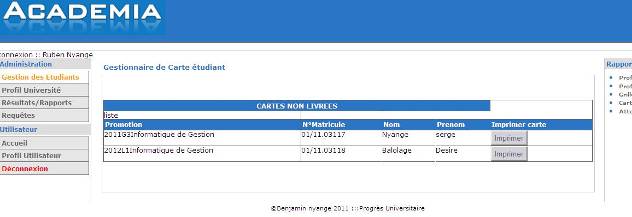 Fig27. Liste de carte d’étudiant à  imprimerLorsque l’appariteur choisi d’imprimer la carte d’étudiant, les références par rapport à l’étudiant concerné sont recherchées afin d’actualiser les données de la carte, notamment la photo du candidat, son numéro matricule, année de naissance, sa promotion etc.Le cas de l’étudiant Balolage Desire :b)  Impression d’une  Carte d’étudiant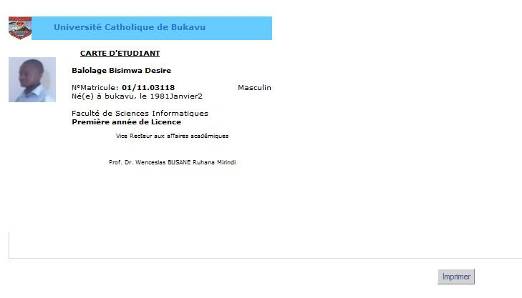 Fig28. Aperçu d’une Carte d’étudiant à  imprimer3. module inscription d’un nouveau CandidatP a g e | 26Les nouveaux candidats sont invités à remplir le formulaire d’inscription dès la page d’accueil, ils ne possèdent aucun droit car ne disposant pas d’un compte d’accès sur le sitea)  Indentification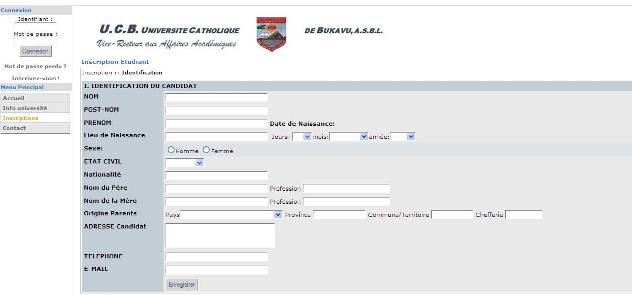 Fig29. Formulaire d’inscription : identificationb)  Etudes Humanité :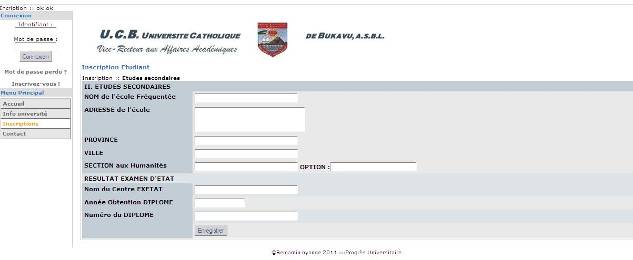 Fig30. Formulaire d’inscription : scolaritéC) Prise en Charge si tuteur sélectionnéP a g e | 27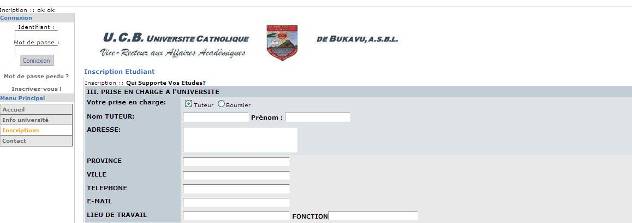 Fig31. Formulaire d’inscription : info TUTEURSi Bousier sélectionné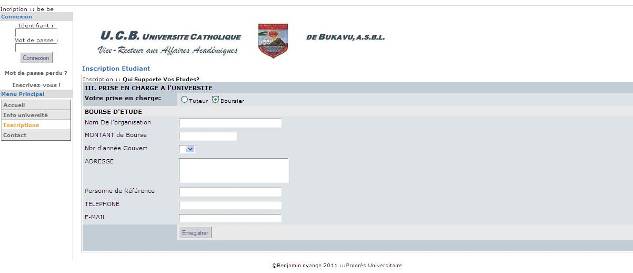 Fig32. Formulaire d’inscription : si étudiant est Boursier d) occupation après les humanités si Oui sélectionné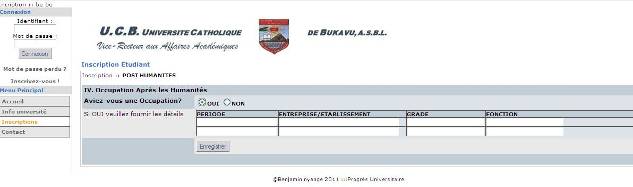 Fig33. Formulaire d’inscription : occupation Post secondaireCelle-ci offre au candidat uns table où il peut fournir les données sur l’entreprise où il a eu àP a g e | 28travailler, la fonction qu’il a occupée ainsi que la période de logiciele)cursus académique si Oui sélectionné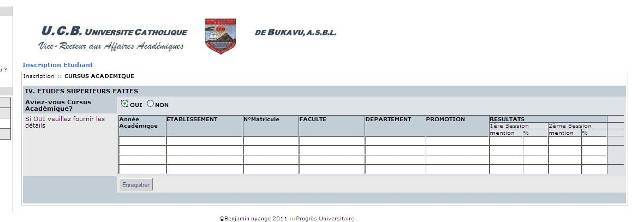 Fig. 34. Formulaire d’inscription cursus académiqueCette page de cursus sera actualisée au fur et à mesure que l’étudiant change de promotion par inscription au Rôle.choix promotion par liste 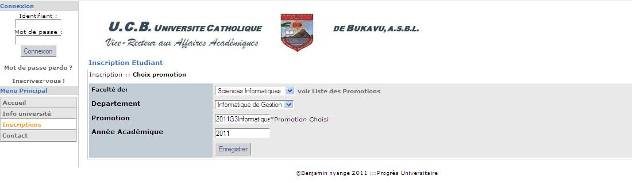 Fig35. Formulaire d’inscription : choix de la promotionCette page offre plusieurs possibilités de choix d’une faculté et d’une promotion à sélectionnerg)  déclaration et agrément au ROIP a g e | 29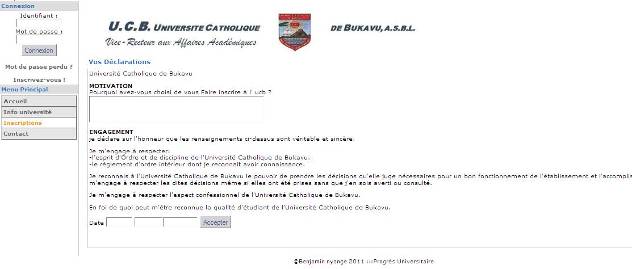 Fig36. Formulaire d’inscription : engagement au ROI4. module de gestion des dossiers étudiant.Les étudiants disposant d’un compte et mot de passe peuvent accéder à leur module dédié suivant les cas d’utilisation :Après login  la page du profil étudiant s’ouvreP a g e | 304.1 Profil de l’étudiantFig37. Profil étudiant : identificationL’étudiant peut ainsi actualiser son profil en cas des données manquantes, renouveler son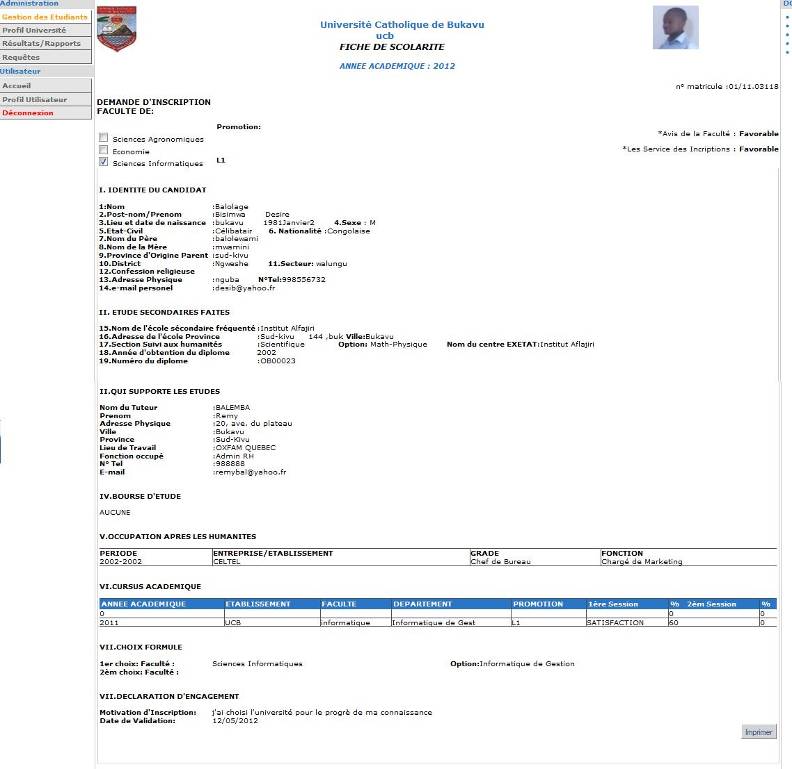 P a g e | 31inscription au RôleSoumettre des requêtes pour des documents (relevé des cotes, attestations ou carte d’étudiant), et ses cotes d’une session d’examen.4.2Demande de document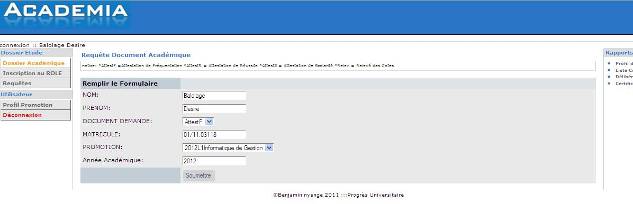 Fig38. Formulaire de demande d’un documentLe formulaire de demande est rempli automatiquement laissant le choix à la sélection du document car les informations sur l’étudiant ont été capturées par la balise $_SESSION pendant son Login5. Le module de délibérationDe même que l’accès de l’appariteur, les doyens de facultés ont le privilège d’actualiser les cotes après une session d’examen pour chacune des promotions de leur facultéCette actualisation permettra aux différent utilisateurs selon leur droit de voir les résultats comme le cas de l’appariteur qui peut voir suivant la requête délibération d’une promotion quelconque , lui permettant d’imprimer le relevé de cote d’un étudiant ,la décision de délibération est réservé auJury .P a g e | 325.1. Délibération sélection multicritère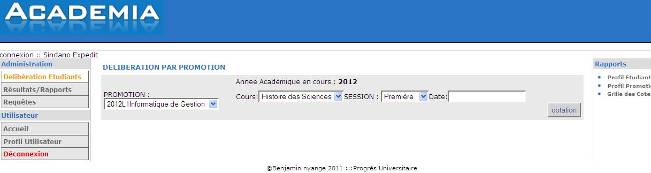 Fig39. Sélection de la promotion à coterSuite à l’accès avec le compte Doyen à la page délibération, la promotion à délibérer ressort d’une liste déroulante, le cas de la figure, où la promotion L1 informatique 2012. Il est de signaler qu’un tri sur le choix des promotions est appliqué suivant l’année Académique en cours (initialisée) d’où la liste de choix ne prendra que les promotions de 2012.La liste des cours ainsi que la pondération telles qu’ils ont été enregistrées pour cette promotion apparaissent automatiquement.Suite au choix de la session à délibérer et la date de délibération l’utilisateur pourra alors valider sa requête sur appuis au bouton Cotation afin d’afficher la liste des étudiants et permettre ainsi leur cotation.a)  Grille de cotation des étudiants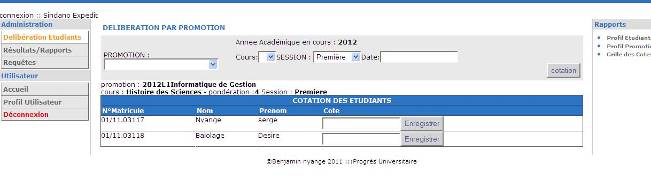 Fig40. Grille de Cotation d’une sessionLe cas présenté sur cette figure de requête, montre comment les cotes des étudiants sont introduites et enregistrées pour chacun selon la note qu’il a obtenu pour ce cour d’Histoire desSciences.P a g e | 33La même opération sera appliquée aux autres cours de cette promotion.Les données sont  ainsi stockées dans la table « cote cours » de la base SQL.a)  Grille des cotes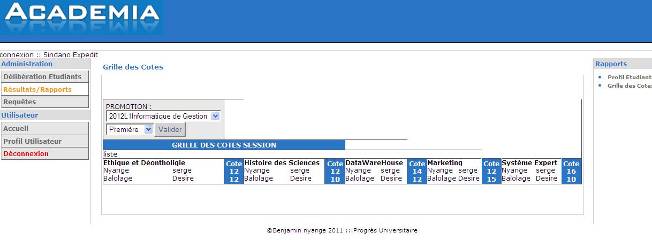 Cet état de sortie présente uniquement les notes de l’étudiant pour différents cours et session d’examen permettant au Jury de préparer les documents pour la délibération.b)  Grille de délibération :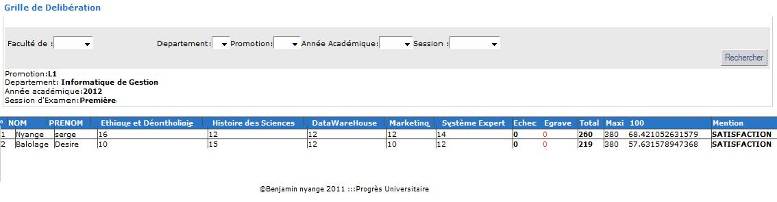 P a g e | 346. Comptabilité et caisse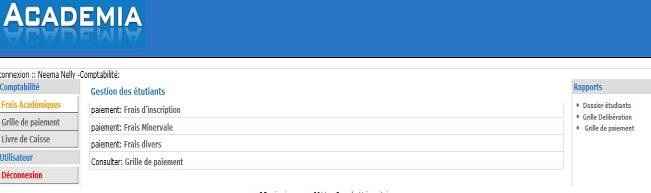 La caisse ayant dans ses attributions de réceptionner les Frais académiques des étudiants en collaboration avec d’autres service pour le cursus parmi ces frais nous avons : frais d’inscription, scolarité, etc.Une fois le comptable accède au logiciel il aura le pouvoir d’enregistrer les frais d’inscription, de scolarité (minerval) et autres, il aura les possibilités de voir le profil de paiement de chaque étudiant et pourra accéder à l’historique des grille de paiement pour différentes promotions de l’université ou institut supérieura)  Paiement des frais d’inscription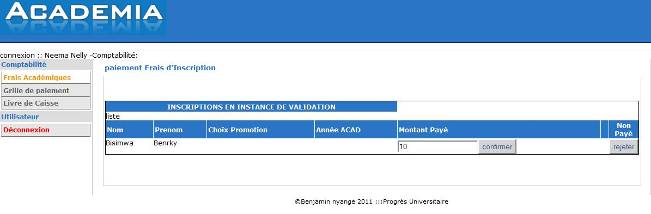 Une fois un étudiant a pris son inscription la caisse doit valider son paiement afin que l’appariteur principale puisse accepter l’étudiant.P a g e | 35b) Paiement des frais de Minerval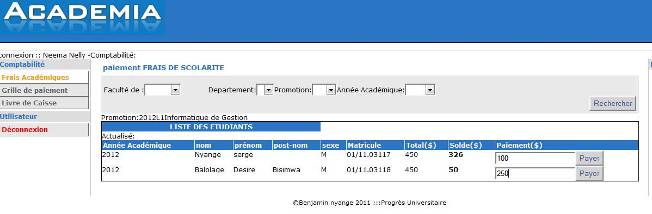 Lorsqu’un étudiant souhaite payer une tranche des frais de scolarité il est identifié par sa promotion, le comptable peut enregistrer le différent montant payé qui génère de façon automatique le solde restant à payer.c)GRILLE DE PAIEMENT - FRAIS ACADEMIQUES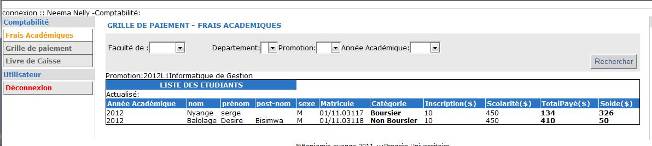 La grille de paiement montre la situation de paie pour chaque étudiant selon sa promotion les différents frais d’inscription de scolarité sont repris en pondéré tout en dégageant le solde restant pour chaque étudiantd) Finance et litige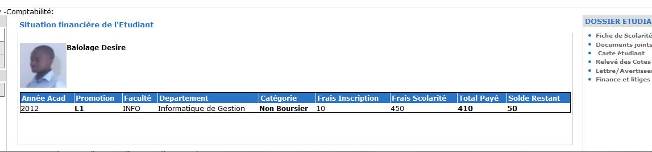 Lorsqu’on accède au profil d’un étudiant à gauche nous trouvons l’onglet Finance et litige qui présente la situation de l’étudiant pour divers frais payés.P a g e | 36MISE EN PLACE DU LOGICIELCalendrier des activités et  sommaires BudgétaireP a g e | 37Contact :Ir. Benjamin NyangeIngénieur en Informatique de GestionBukavu -RDCongo Tel: +234819810570;e-mail:nyangebenj@yahoo.frCOMPTABILITECOMPTABILITEAPPARITORAT CentralAPPARITORAT CentralAPPARITORAT CentralAPPARITORAT CentralSecrétariat FACULTESecrétariat FACULTEDossiers de demandeSecrétariatd'inscriptionSecrétariatd'inscriptionTACHES / SOUS-TACHESPLAN DE TRAVAILDuréePrix ($)JalonsCout de possession du LogicielCout de possession du Logiciel3000ACTIVITE 1 : TRAVAUX D’INSTALLATION DU PROGRAMMEACTIVITE 1 : TRAVAUX D’INSTALLATION DU PROGRAMMETâche 1.1 : Installation du Logiciel etTâche 1.1 : Installation du Logiciel et3jours300Logiciel  Accessibles près à l’utilisation :initialisation des Profils université ou institutinitialisation des Profils université ou institutLes utilisateurs en réseau Local  (sans fil,supérieur  en Réseau Local et Création dessupérieur  en Réseau Local et Création desCâble  ou Mono poste) accèdent au logicielComptes UtilisateursComptes Utilisateursinstalle sur un Ordinateur centralgénéralement à l’apparitorat centrale.Tâche 1.2 Révision du model de Fiches etTâche 1.2 Révision du model de Fiches et5jours400Attestation, Relevé des cotes, cartedocuments utilisés par l’université ou  institutdocuments utilisés par l’université ou  institutd’étudiants, etc. sont conformes auxsupérieur dans la gestion des étudiantssupérieur dans la gestion des étudiantsModel utilise par l’université,ACTIVITE 2: FORMATION ET ACCOMPAGNEMENT DES UTILISATEURS DANS LA GESTION ET LA MISE EN ŒUVREACTIVITE 2: FORMATION ET ACCOMPAGNEMENT DES UTILISATEURS DANS LA GESTION ET LA MISE EN ŒUVREACTIVITE 2: FORMATION ET ACCOMPAGNEMENT DES UTILISATEURS DANS LA GESTION ET LA MISE EN ŒUVREACTIVITE 2: FORMATION ET ACCOMPAGNEMENT DES UTILISATEURS DANS LA GESTION ET LA MISE EN ŒUVRETâche 2 .1 : Formation des intervenantsTâche 2 .1 : Formation des intervenants5jours100- Maitriser la gestion des étudiants,principaux dans la gestion des donnéesprincipaux dans la gestion des données-Archivages des documents(appariteurs, doyens, Académique,)(appariteurs, doyens, Académique,)-Validation d’une requête de document et(appariteurs, doyens, Académique,)(appariteurs, doyens, Académique,)impressionimpression-Suivi des Promotions (génération destables Listes d’étudiants, Délibération, etc.)Tâche2.2 : Formation des secrétaires de facultéTâche2.2 : Formation des secrétaires de faculté3 Jours100-Actualisation des dossiers d’un étudiant,s et autres membre du corps académique danss et autres membre du corps académique dans-Soumission d’une requête de documentl’utilisation du logiciell’utilisation du logiciel-Impression de la Carte d’étudiantsl’utilisation du logiciell’utilisation du logicielTache 2.3: comptabilité, Administration, RectoratTache 2.3: comptabilité, Administration, Rectorat3 jours100- Maitriser le Journal de Caissede l’universitéde l’université- Génération des Reçu Electronique,Archivage et Impression-Aperçu Situation Mensuelle, Annuel deRessources BudgétaireTâche 8 : Evaluation  finale du logicielTâche 8 : Evaluation  finale du logiciel2 joursRapport final des travauxTOTAL IMPLEMENTATIONTOTAL IMPLEMENTATION4000 USD